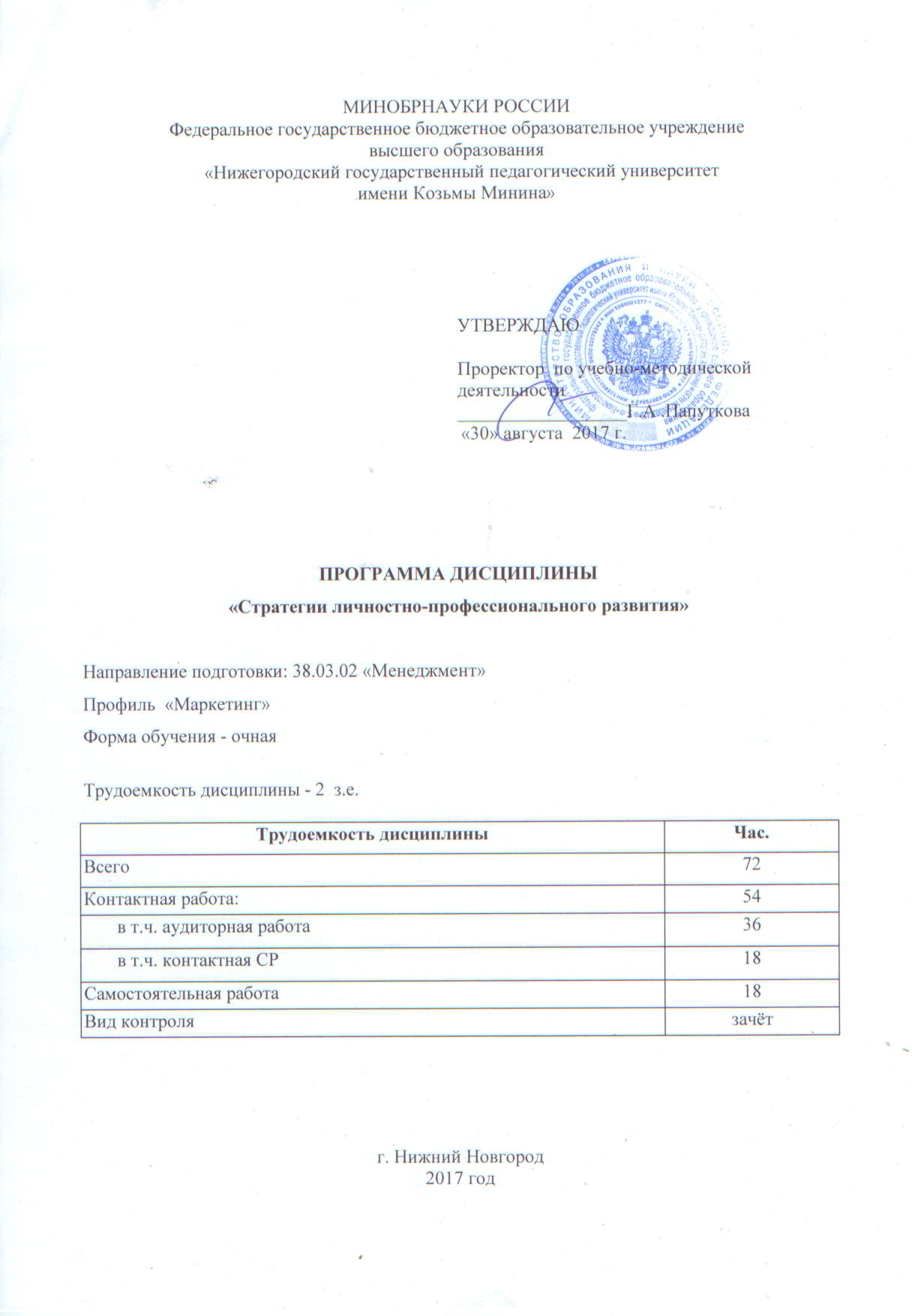 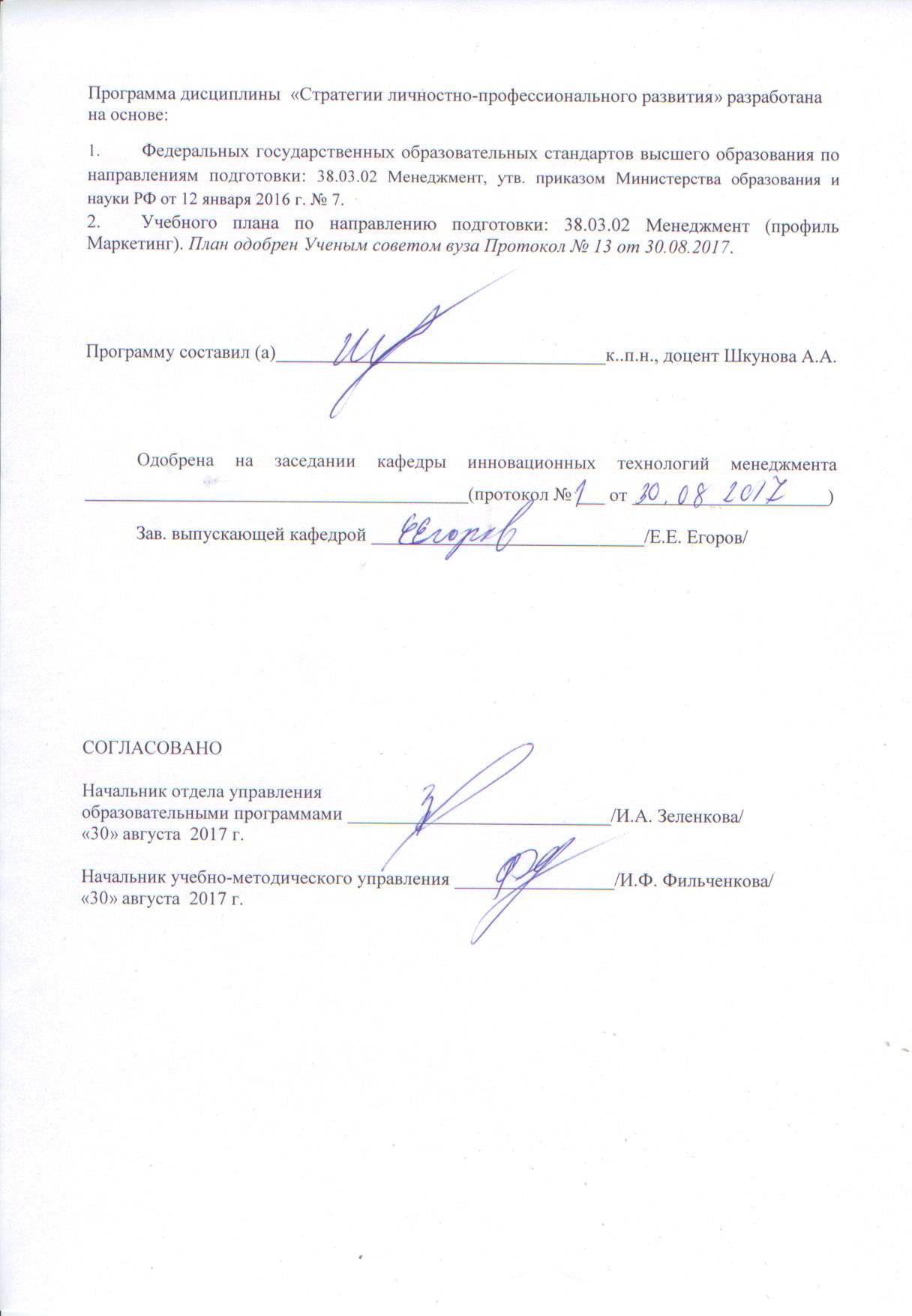 1. Цели и задачиЦелью изучения дисциплины является организация психолого-педагогического сопровождения по проектированию индивидуальных образовательных траекторий студентов, проведение мониторинга и экспертизы этого процесса и результатов проектной деятельности обучающихся.Задачами дисциплины является: - определение и реализация приоритетности собственной деятельности и способов ее совершенствования на основе самооценки; - создание проекта персонального учебного плана, обеспечивающего индивидуальную образовательную траекторию в обучении профессии;- формирование умения организовать и руководить работой команды, вырабатывая командную стратегию для достижения поставленной цели. 2. Место дисциплины в структуре ОПОПЦикл (раздел) ОПОП: Факультативная дисциплина2.1. Требования к предварительной подготовке обучающегося:Для успешного освоения дисциплины обучающийся должен иметь базовые знания по дисциплинам: информатика и информационные коммуникационные технологии2.2. Дисциплины и практики, для которых освоение данной дисциплины необходимо как предшествующее:Предшествующими дисциплинами являются дисциплины входящие в комлексные модули учебного плана.3. Компетенции обучающегося, формируемые в результате освоения дисциплиныКомпетенции, формируемые в результате освоения дисциплины:ОК-6; способностью к самоорганизации и самообразованиюПК-1владением навыками использования основных теорий мотивации, лидерства и власти для решения стратегических и оперативных управленческих задач, а также для организации групповой работы на основе знания процессов групповой динамики  и   принципов   формирования   команды,   умение   проводить   аудит человеческих ресурсов и осуществлять диагностику организационной культуры4. Образовательные результаты5. Содержание дисциплины5.1. Тематический план5.2. Методы обучения- Информационные и коммуникационные технологии;- Круглый стол; деловая игра;- Мастер-класс;- Проблемные лекции;- Проектировочные семинары;- Работа в электронной образовательной среде на портале http://ya.mininuniver.ru/. - Тренинги.6. Рейтинг-план6.1. Рейтинг-план 1 семестр6.2. Рейтинг-план 2 семестр7. Учебно-методическое и информационное обеспечение7.1. Основная литература1. Гревцева Г.Я., М.В. Циулина Современные проблемы науки и образования: учебное пособие / Челябинск, И-во «Цицеро», 2015., 200 с.2. Межкультурная коммуникация в условиях глобализации : учебное пособие / Московский государственный институт международных отношений (Университет) МИД России ; ред.-сост. В.С. Глаголев. - М.: Проспект, 2016. - 199 с. - Библиогр. в кн. - ISBN 978-5-392-19300-4 ; То же [Электронный ресурс]. - URL: http://biblioclub.ru/index.php?page=book&id=443618 3. Модернизация педагогического образования в контексте глобальной образовательной повестки: монография / А.А.Федоров [и др.]; под ред. А.А. Федорова. Н. Новгород, 2015. 296 с.4. Сервис для совместной работы и управления проектами //onlineprojects.ru 5. Управление проектами. Учебное пособие для студентов, обучающихся по специальности «Менеджмент организации» 7- е изд., стер. Гриф МО РФ/ И,И, Мазур, В.Д. Шапиро, Н.Г. Ольдерогге, А.В. Полковников – М.: Омега – Л, 2011 – 875 с.6. Фесенко, О.П. Практикум по конфликтологии, или учимся разрешать конфликты (для студентов всех направлений подготовки). [Электронный ресурс] : учеб. пособие / О.П. Фесенко, С.В. Колесникова. — Электрон. дан. — М.: ФЛИНТА, 2014. — 128 с. — Режим доступа: http://e.lanbook.com/book/44272 — Загл. с экрана.7. Цветков А.В. Управление проектами: Справочник для профессионалов / А.В. Цветков, В.Д. Шапиро и др./ м., 2010 1276 с.8. Шаршов И.А. Профессионально-творческое саморазвитие: методология, теория, практика. –М., Тамбов, 2005.7.2. Дополнительная литература1. Гордеева, А. Н. Правовое обеспечение интеграции науки и образования / А. Н. Гордеева, М. В. Пучкова // Закон.— 2010. — №4. — С. 21-25.2. Демченко, З.А. Научно-исследовательская деятельность студентов высших учебных заведений в России (1950–2000-е гг.): исторические пред-посылки, концепции, подходы: монография / З.А. Демченко; Сев. (Арктич.) федер. ун-т им. М.В. Ломоносова. – Архангельск: ИПЦ САФУ, 2013. – 256 с.3.  Концепция Федеральной целевой программы развития образования на 2016 -2020 годы . URL: http://government.ru/media/files/mlorxfXbbCk.pdf7.3. Перечень учебно-методического обеспечения для самостоятельной работы обучающихся по дисциплине1. Видеокурс Богородской О.В. «Технологии рефлексивной деятельности» URL: https://moodle.mininuniver.ru/course/view.php?id=3078&section=87.4. Перечень ресурсов информационно-телекоммуникационной сети «Интернет», необходимых для освоения дисциплины1. Фопель, К. Создание команды. Психологические игры и упражнения=Teamfähig werden. Band 1, 2. Spiele und Improvisationen / К. Фопель. - 2-е изд. (эл.). - М. : Генезис, 2016. - 398 с.: ил. - ISBN 978-5-98563-429-7; То же [Электронный ресурс]. - URL: http://biblioclub.ru/index.php?page=book&id=455510 (04.09.2017).8. Фонды оценочных средствФонд оценочных средств представлен в Приложении 1.9. Материально-техническое обеспечение образовательного процесса по дисциплине9.1. Описание материально-технической базыРеализация дисциплины требует наличия лекционной аудитории, оборудованной ПЭВМ, видеолекционным оборудованием для презентации, средствами звуковоспроизведения, электронной доской и выходом в сеть Интернет.9.2. Перечень информационных технологий для образовательного процесса, включая перечень программного обеспечения и информационных справочных системКод ОР дисциплиныОбразовательные результаты дисциплиныКод компетенций ОПОПСредства оценивания ОРОР.1Демонстрирует готовность к самоорганизации и самообразованиюОК-6Контрольная работа ТестПроект Учебное событиеПорфтолиоОР.2Демонстрирует готовность использовать для решения аналитических и исследовательских задач современные технические средства и информационные технологииПК-1Контрольная работа ТестПроект Учебное событиеПорфтолиоНаименование темыКонтактная работаКонтактная работаКонтактная работаСамостоятельная работаВсего часов по дисциплинеНаименование темыАудиторная работаАудиторная работаКонтактная СР (в т.ч. в ЭИОС)Самостоятельная работаВсего часов по дисциплинеНаименование темыЛекцииСеминарыКонтактная СР (в т.ч. в ЭИОС)Самостоятельная работаВсего часов по дисциплине1 семестр1 семестр1 семестр1 семестр1 семестр1 семестрМодуль 1. «Стратегии личностно-профессионального развития студентов в образовательной среде вуза»-88-161.1. Структура Мининского университета-10-11.2.Организация учебного процесса-11-21.3. Введение в ОПОП-11-21.4. Индивидуальные карты развития студента-22-41.5. Рейтинг студентов-12-31.6.Мониторинг удовлетворённости студентов-22-4Модуль 2. «Введение в электронную среду вуза»-1010-202.1 Знакомство с ЭОС вуза. -21-32.2 Сервисы ЭИОС. Электронное расписание.  Электронный журнал. Конфигуратор «личного успеха». Предметные сервисы.-21-32.3. Электронное обучение. Работа с учебным курсом: навигация по курсу, типы заданий, просмотр оценок и т.д.-22-42.4. Электронное портфолио. Структура портфолио.-20-22.5. Работа по заполнению электронного портфолио.-04-42.6. Мониторинг удовлетворённости студентов.-22-4Зачет. Защита проектаЗачет. Защита проектаЗачет. Защита проектаЗачет. Защита проектаЗачет. Защита проектаЗачет. Защита проектаИтого:-1818362 семестр2 семестр2 семестр2 семестр2 семестр2 семестрМодуль 3. «Введение в социо-коммуникативную среду вуза»-8-10183.1. Командная работа и лидерство-2-243.2. Основы тайм-менеджмента-2-243.4. Межличностное общение. Межкультурное взаимодействие-2-243.5. Технологии управления конфликтами и стрессами.-2-243.6. Мониторинг удовлетворённости студентов.-0-22Модуль 4. «Введение в проектную среду вуза»-10-8184.1. Проектный университет: возможности студентов-2--24.2. «Вход в науку» - участие в научно-исследовательских проектах-2-244.3. Социально-образовательная инициатива – социальные проекты-2-244.4.От инновационного проекта к молодежному предпринимательству-2--24.5.Распределение по проектным группам.  -1-234.6. Мониторинг удовлетворённости студентов-1-23Зачет. Защита проектаЗачет. Защита проектаЗачет. Защита проектаЗачет. Защита проектаЗачет. Защита проектаЗачет. Защита проектаИтого:-18-1836№ п/пКод ОР дисциплиныВиды учебной деятельностиобучающегосяСредства оцениванияБалл за конкретное задание(min-max)Число заданий за семестрБаллыБаллы№ п/пКод ОР дисциплиныВиды учебной деятельностиобучающегосяСредства оцениванияБалл за конкретное задание(min-max)Число заданий за семестрМинимальныйМаксимальный1ОР.1., ОР.2Выполнение теста «Права и обязанности студентов НГПУ им. К.Минина»Тест5-1015102ОР.1., ОР.2Выполнение контрольной работы «Проектирование индивидуального учебного плана студента»Контрольная работа25-35125353ОР.1., ОР.2Выполнение контрольной работы «Заполнение форм рейтинга студента» за 1 семестрКонтрольная работа0-51054ОР.1., ОР.2Заполнение ПортфолиоПортфолио10-3011520ЗачетЗачетЗачетЗачетЗачетЗачет1030Итого:Итого:Итого:Итого:Итого:Итого:55100№ п/пКод ОР дисциплиныВиды учебной деятельностиобучающегосяСредства оцениванияБалл за конкретное задание(min-max)Число заданий за семестрБаллыБаллы№ п/пКод ОР дисциплиныВиды учебной деятельностиобучающегосяСредства оцениванияБалл за конкретное задание(min-max)Число заданий за семестрМинимальныйМаксимальный1ОР.1., ОР.2Выполнение теста по модулю 3Тест5-1015102ОР.1., ОР.2Заполнение ПортфолиоПортфолио15-20115203ОР.1., ОР.2Выполнение проектаПроект20-30120304ОР.1., ОР.2Учебное событие«Ярмарка студенческих  проектов»Учебное событие5-101510ЗачетЗачетЗачетЗачетЗачетЗачет1030Итого:Итого:Итого:Итого:Итого:Итого:55100www.biblioclub.ruЭБС «Университетская библиотека онлайн»www.elibrary.ruНаучная электронная библиотекаwww.ebiblioteka.ruУниверсальные базы данных изданий www.biblioclub.ruЭБС «Университетская библиотека онлайн»www.elibrary.ruНаучная электронная библиотекаwww.ebiblioteka.ruУниверсальные базы данных изданий www.fgosvo.ru"Портал федеральных образовательных стандартов высшего образованияhttps://www.mininuniver.ruСайт Мининского университетаhttp://fgosvo.ru/ksumo/index«Координационные советы и Федеральные УМО»https://wiki.mininuniver.ruВики сайт Мининского университета